El desarrollo de habilidades socioemocionalesGuías de orientación pedagógicaGonzález Rodríguez DianaEscuela Primaria “Lic. Benito Juárez” C.C.T. 15EPR0606MTlalnepantla de Baz12 de junio de 2023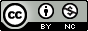 